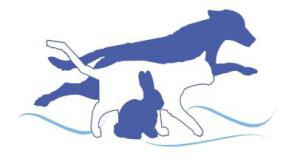 VETERINARY REFERRAL FORMHydrotherapy/Laser TherapyOWNER’S DETAILSOWNER’S DETAILSNameAddressPost CodeTel. No.ANIMAL’S DETAILSANIMAL’S DETAILSANIMAL’S DETAILSANIMAL’S DETAILSANIMAL’S DETAILSANIMAL’S DETAILSANIMAL’S DETAILSANIMAL’S DETAILSNameSexD.O.BInsured: Y / NBreedVacc DateVacc DateIns Co.VETERINARY DETAILS (This MUST be completed and signed by the Veterinary Surgeon)VETERINARY DETAILS (This MUST be completed and signed by the Veterinary Surgeon)Veterinary SurgeonPractice NameAddressAddressTel. No(Please specify type/site of surgery ie TTA, TPLO, decompression etc as applicable)(Please specify type/site of surgery ie TTA, TPLO, decompression etc as applicable)Clinical Conditions/history that might impact hydrotherapy/laser therapy:Clinical Conditions/history that might impact hydrotherapy/laser therapy:Medications:Medications:IN YOUR OPINION, IS THE ANIMAL NAMED ABOVE IN A SUITABLE STATE OF HEALTH TO UNDERGO THERAPY TREATMENT								YES/NOVet Signature:  ___________________________			Date: ________________________IN YOUR OPINION, IS THE ANIMAL NAMED ABOVE IN A SUITABLE STATE OF HEALTH TO UNDERGO THERAPY TREATMENT								YES/NOVet Signature:  ___________________________			Date: ________________________